32.pielikumsPriekules novada pašvaldības domes2015.gada 24.septembra sēdes protokolam Nr.14,32.§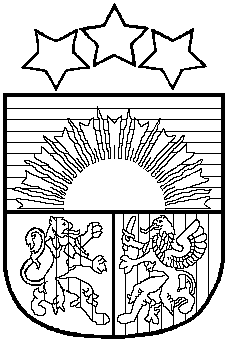 LATVIJAS REPUBLIKAPRIEKULES NOVADA PAŠVALDĪBAS DOMEReģistrācijas Nr. , Saules iela 1, Priekule, Priekules novads, LV-3434, tālrunis , fakss 63497937, e-pasts: dome@priekulesnovads.lvLĒMUMSPriekulē2015.gada 24.septembrī                                                                                       Nr.1432.§Par Priekules novada pašvaldībai piederošā nekustamā īpašuma „Dālijas”,  Priekules pag., Priekules nov., kadastra numurs 64820090032, otrās mutiskās atsavināšanas izsoles ar augšupejošu soli atzīšana par nenotikušuAr 2015.gada 27.jūnija Priekules novada pašvaldības domes lēmumu (prot.Nr.11, 25.§) nekustamā īpašuma „Dālijas”, Priekules pag., Priekules novads, (turpmāk – nekustamais īpašums) nodots atsavināšanai, rīkojot otro mutisko izsoli ar augšupejošu soli.Saskaņā ar izsoles noteikumiem (apstiprināti ar 27.06.2015.Priekules novada pašvaldības domes lēmumu prot. Nr. 11, 25.§) 3.2. punktu, dalību izsolei pretendentiem bija iespēja pieteikt līdz 2015.gada 25.jūlijam plkst.15:00. Nekustamā īpašuma izsole izsludināta likumā noteiktajā kārtībā un termiņos laikrakstā „Latvijas Vēstnesis”, vietējā laikrakstā „Priekules novada ziņas” un informācija par izsoli ievietota Priekules novada mājas lapā, kā arī pieejama Priekules novada pašvaldībā.Priekules novada pašvaldības īpašumu un nomas tiesību izsoles komisija (turpmāk tekstā – Komisija) 2015.gada 26.augustā, plkst.10:00 konstatēja, ka otrā mutiskā nekustamā īpašuma izsole, saskaņā ar Publiskas personas mantas atsavināšanas likuma 31.panta pirmo daļu un izsoles noteikumu 8.1.2. punktu atzīstama par nenotikušu, jo noteiktajā termiņā nav reģistrējies neviens dalībnieks.Publiskas personas mantas atsavināšanas likuma 32.panta 2.daļa nosaka:Pēc otrās nesekmīgās izsoles institūcija, kas organizē nekustamā īpašuma atsavināšanu (9.pants), var:1) rīkot trešo izsoli ar augšupejošu soli, pazeminot izsoles sākumcenu ne vairāk kā par 60 procentiem no nosacītās cenas;2) rīkot jaunu izsoli, mainot nosolītās augstākās cenas samaksas kārtību;3) rīkot izsoli ar lejupejošu soli;4) ierosināt atcelt lēmumu par nodošanu atsavināšanai.Pamatojoties uz Publiskas personas mantas atsavināšanas likuma 32.panta otrās daļas 1.punktu, 34.panta otro daļu,  atklāti balsojot PAR - 12 deputāti (Vija Jablonska, Inita Rubeze, Inese Kuduma, Rigonda Džeriņa, Vaclovs Kadaģis, Andis Eveliņš, Mārtiņš Mikāls, Ainars Cīrulis, Arta Brauna, Tatjana Ešenvalde, Gražina Ķervija, lgonis Šteins); PRET -  nav; ATTURAS -  nav; Priekules novada pašvaldības dome NOLEMJ:Atzīt nekustamā īpašuma  „Dālijas”, Gramzdas pag., Priekules nov., kadastra numurs 64820090032, otro mutisko izsoli ar augšupejošu soli par nenotikušu un apstiprināt komisijas sēdes protokolu.Uzdot īpašumu atsavināšanas un nomas tiesību izsoles komisijai organizēt turpmāko atsavināšanas procesu, rīkojot trešo mutisko izsoli ar augšupejošu soli atbilstoši normatīvajos aktos noteiktajai kārtībai.Lēmums vienā eksemplārā paziņojams- Priekules novada pašvaldības īpašumu atsavināšanas un nomas tiesību izsoles komisijai.Pašvaldības domes priekšsēdētāja  				                       V.Jablonska